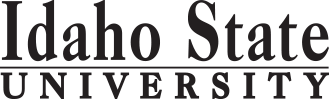                                                                                                                                                                                                 Form Revised 1.24.2018Course Subject and TitleCr. Min. Grade*GE, UU or UM**Sem. OfferedPrerequisiteCo RequisiteSemester OneSemester OneSemester OneSemester OneSemester OneSemester OneSemester OneGE Objective 1: ENGL 1101 English Composition3CGEF, S, SuAppropriate placement scoreGE Objective 3: MATH 3CGEF, S, SuAppropriate placement scoreGE Objective 4:3GEF, S, SuGE Objective 6:3GEF, S, SuGE Objective 9: EDUC 2204 Families, Communities, Culture3CGEF, S, Su                                                                                            Total15Semester TwoSemester TwoSemester TwoSemester TwoSemester TwoSemester TwoSemester TwoGE Objective 1: ENGL 1102 Critical Reading and Writing3CGEF, S, SuENGL 1101 or equivalentGE Objective 2: COMM 1101 Principles of Speech3CGEF, S, SuGE Objective 5: Science w Lab4CGEF, SGE Objective 7/8:3GEF, SApproved Accounting Course3CF, S, DVarious, refer closely to catalog                                                                                            Total16Semester ThreeSemester ThreeSemester ThreeSemester ThreeSemester ThreeSemester ThreeSemester ThreeGE Objective 5: Science w/o lab3GEF, S, SuGE Objective 4:3GEF, S, SuGE Objective 6: 3CGEF, S, SuEDUC 2201: Development & Individual Differences3CF, S, Su26 cr.; 2.75 GPA; ENGL 1101/1101PEDUC 2215: Using Technology in a Digital World3CF, S, SuBED 3341 Leadership & Advising in Career Tech Student Orgs I1CUMF, S                                                                                             Total16Semester FourSemester FourSemester FourSemester FourSemester FourSemester FourSemester FourEDUC 3301: Inquiring, Thinking, and Knowing3CUMF, S, SuEDUC 2201, 2204; Adm. to TEEDUC 3308: Foundations of Ed Knowledge, Plan & Assess3CUMF, SAdm. to TE; Fieldwork Placement PlanBED 3342 Leadership & Advising in Career Tech Student Orgs II1CUMF, SBED 3341BED 3332  Methods in Business Education3CUMDApproved Electives6CVarious, refer closely to catalog                                                                                             Total16Semester FiveSemester FiveSemester FiveSemester FiveSemester FiveSemester FiveSemester FiveEDUC 4401 Content Area Literacy3CUMF, SAdm. to TEBED 3343 Leadership & Advising in Career Tech Student Orgs III1CUMF, SBED 3341ENGL 3308 Business Communications3CUMF, S, SuENGL 1102; 60 cr.Approved Economics Course3CF, S, SuBT 0144 Business Document Processing ^3CDCTE 4401 Foundations of Career & Technical Education3CUMF, S                                                                                              Total16Semester SixSemester SixSemester SixSemester SixSemester SixSemester SixSemester SixApproved Economics Course3CF, S, SuCMP 2231 Introduction to Graphic Design3CUMF, SApproved Electives9CVarious, refer closely to catalog                                                                                              Total15Semester SevenSemester SevenSemester SevenSemester SevenSemester SevenSemester SevenSemester SevenEDUC 3302: Classroom Motivation and Management3CUMF, S, SuAdm. to TE; EDUC 2201, 2204, 3301, 3308EDUC 3311, 4408EDUC 3311: Instructional Technology3CUMF, SAdm. to TE; EDUC 2215, 3308EDUC 4408EDUC 4408: Pre Intern Field Exp. Seminar3CUMAdm. to TE; EDUC 3308EDUC 3311SPED 3350: Creating Inclusive Classrooms3CUMAdm. to TEEDUC 4408Approved Electives3CVarious, refer closely to catalog                                                                                              Total                                        15Semester Eight   Semester Eight   Semester Eight   Semester Eight   Semester Eight   Semester Eight   Semester Eight   EDUC 4496 Student Teaching14CUMF, S                                                                                              Total                                              14*GE=General Education Objective, UU=Upper Division University, UM= Upper Division Major**See Course Schedule section of Course Policies page in the e-catalog (or input F, S, Su, etc.) ^= Students may only apply 8 BT credits toward your degree*GE=General Education Objective, UU=Upper Division University, UM= Upper Division Major**See Course Schedule section of Course Policies page in the e-catalog (or input F, S, Su, etc.) ^= Students may only apply 8 BT credits toward your degree*GE=General Education Objective, UU=Upper Division University, UM= Upper Division Major**See Course Schedule section of Course Policies page in the e-catalog (or input F, S, Su, etc.) ^= Students may only apply 8 BT credits toward your degree*GE=General Education Objective, UU=Upper Division University, UM= Upper Division Major**See Course Schedule section of Course Policies page in the e-catalog (or input F, S, Su, etc.) ^= Students may only apply 8 BT credits toward your degree*GE=General Education Objective, UU=Upper Division University, UM= Upper Division Major**See Course Schedule section of Course Policies page in the e-catalog (or input F, S, Su, etc.) ^= Students may only apply 8 BT credits toward your degree*GE=General Education Objective, UU=Upper Division University, UM= Upper Division Major**See Course Schedule section of Course Policies page in the e-catalog (or input F, S, Su, etc.) ^= Students may only apply 8 BT credits toward your degree*GE=General Education Objective, UU=Upper Division University, UM= Upper Division Major**See Course Schedule section of Course Policies page in the e-catalog (or input F, S, Su, etc.) ^= Students may only apply 8 BT credits toward your degree2018-2019 Major RequirementsCRGENERAL EDUCATION OBJECTIVESSatisfy Objectives 1,2,3,4,5,6 (7 or 8) and 9GENERAL EDUCATION OBJECTIVESSatisfy Objectives 1,2,3,4,5,6 (7 or 8) and 9GENERAL EDUCATION OBJECTIVESSatisfy Objectives 1,2,3,4,5,6 (7 or 8) and 9GENERAL EDUCATION OBJECTIVESSatisfy Objectives 1,2,3,4,5,6 (7 or 8) and 9GENERAL EDUCATION OBJECTIVESSatisfy Objectives 1,2,3,4,5,6 (7 or 8) and 9GENERAL EDUCATION OBJECTIVESSatisfy Objectives 1,2,3,4,5,6 (7 or 8) and 936  cr. minMAJOR REQUIREMENTS861. Written English  (6 cr. min)                                ENGL 11011. Written English  (6 cr. min)                                ENGL 11011. Written English  (6 cr. min)                                ENGL 11011. Written English  (6 cr. min)                                ENGL 11011. Written English  (6 cr. min)                                ENGL 11011. Written English  (6 cr. min)                                ENGL 11013Professional Education Core38                                                                                    ENGL 1102                                                                                    ENGL 1102                                                                                    ENGL 1102                                                                                    ENGL 1102                                                                                    ENGL 1102                                                                                    ENGL 11023EDUC 2201 Development and Individual Differences32. Spoken English   (3 cr. min)                               COMM 11012. Spoken English   (3 cr. min)                               COMM 11012. Spoken English   (3 cr. min)                               COMM 11012. Spoken English   (3 cr. min)                               COMM 11012. Spoken English   (3 cr. min)                               COMM 11012. Spoken English   (3 cr. min)                               COMM 11013EDUC 2204 Families, Community, Culture                        (3 counted in GE)EDUC 2204 Families, Community, Culture                        (3 counted in GE)3. Mathematics      (3 cr. min)                           3. Mathematics      (3 cr. min)                           3. Mathematics      (3 cr. min)                           3. Mathematics      (3 cr. min)                           3. Mathematics      (3 cr. min)                           3. Mathematics      (3 cr. min)                           EDUC 2215 Using Technology in a Digital World34. Humanities, Fine Arts, Foreign Lang.    (2 courses; 2 categories; 6 cr. min)4. Humanities, Fine Arts, Foreign Lang.    (2 courses; 2 categories; 6 cr. min)4. Humanities, Fine Arts, Foreign Lang.    (2 courses; 2 categories; 6 cr. min)4. Humanities, Fine Arts, Foreign Lang.    (2 courses; 2 categories; 6 cr. min)4. Humanities, Fine Arts, Foreign Lang.    (2 courses; 2 categories; 6 cr. min)4. Humanities, Fine Arts, Foreign Lang.    (2 courses; 2 categories; 6 cr. min)4. Humanities, Fine Arts, Foreign Lang.    (2 courses; 2 categories; 6 cr. min)EDUC 3301 Inquiring, Thinking, Knowing3EDUC 3302 Motivation and Management3EDUC 3308 Found of Educational Knowledge, Plan & Assess35. Natural Sciences         (2 lectures-different course prefixes, 1 lab; 7 cr. min)5. Natural Sciences         (2 lectures-different course prefixes, 1 lab; 7 cr. min)5. Natural Sciences         (2 lectures-different course prefixes, 1 lab; 7 cr. min)5. Natural Sciences         (2 lectures-different course prefixes, 1 lab; 7 cr. min)5. Natural Sciences         (2 lectures-different course prefixes, 1 lab; 7 cr. min)5. Natural Sciences         (2 lectures-different course prefixes, 1 lab; 7 cr. min)5. Natural Sciences         (2 lectures-different course prefixes, 1 lab; 7 cr. min)EDUC 3311 Instructional Technology3EDUC 4408 Pre-Internship Field Experience Seminar3EDUC 4496 Student Teaching14SPED 3350 Creating Inclusive Classrooms36. Behavioral and Social Science        (2 courses-different prefixes; 6 cr. min)6. Behavioral and Social Science        (2 courses-different prefixes; 6 cr. min)6. Behavioral and Social Science        (2 courses-different prefixes; 6 cr. min)6. Behavioral and Social Science        (2 courses-different prefixes; 6 cr. min)6. Behavioral and Social Science        (2 courses-different prefixes; 6 cr. min)6. Behavioral and Social Science        (2 courses-different prefixes; 6 cr. min)6. Behavioral and Social Science        (2 courses-different prefixes; 6 cr. min)Secondary Education Core3EDUC 4401 Content Area Literacy3Business Technology Endorsement Total45One Course from EITHER Objective 7 OR  8                    (1course;  3 cr. min)One Course from EITHER Objective 7 OR  8                    (1course;  3 cr. min)One Course from EITHER Objective 7 OR  8                    (1course;  3 cr. min)One Course from EITHER Objective 7 OR  8                    (1course;  3 cr. min)One Course from EITHER Objective 7 OR  8                    (1course;  3 cr. min)One Course from EITHER Objective 7 OR  8                    (1course;  3 cr. min)One Course from EITHER Objective 7 OR  8                    (1course;  3 cr. min)Approved Accounting Course: Choose one of the following only (pre-requisites apply):  ACCT 2201: Principles of Accounting I; ACCT 3303: Accounting Concepts; BT 0120: Basic Accounting; BT 0147: Accounting Applications; BT 0148: Payroll Procedures: BT 0171: Computerized Accounting ^37. Critical Thinking7. Critical Thinking7. Critical Thinking7. Critical Thinking7. Critical Thinking7. Critical ThinkingApproved Accounting Course: Choose one of the following only (pre-requisites apply):  ACCT 2201: Principles of Accounting I; ACCT 3303: Accounting Concepts; BT 0120: Basic Accounting; BT 0147: Accounting Applications; BT 0148: Payroll Procedures: BT 0171: Computerized Accounting ^8. Information Literacy   8. Information Literacy   8. Information Literacy   8. Information Literacy   8. Information Literacy   8. Information Literacy   Approved Accounting Course: Choose one of the following only (pre-requisites apply):  ACCT 2201: Principles of Accounting I; ACCT 3303: Accounting Concepts; BT 0120: Basic Accounting; BT 0147: Accounting Applications; BT 0148: Payroll Procedures: BT 0171: Computerized Accounting ^9. Cultural Diversity                                                             (1 course;  3 cr. min)9. Cultural Diversity                                                             (1 course;  3 cr. min)9. Cultural Diversity                                                             (1 course;  3 cr. min)9. Cultural Diversity                                                             (1 course;  3 cr. min)9. Cultural Diversity                                                             (1 course;  3 cr. min)9. Cultural Diversity                                                             (1 course;  3 cr. min)9. Cultural Diversity                                                             (1 course;  3 cr. min)Approved Accounting Course: Choose one of the following only (pre-requisites apply):  ACCT 2201: Principles of Accounting I; ACCT 3303: Accounting Concepts; BT 0120: Basic Accounting; BT 0147: Accounting Applications; BT 0148: Payroll Procedures: BT 0171: Computerized Accounting ^EDUC 2204EDUC 2204EDUC 2204EDUC 22043Approved Accounting Course: Choose one of the following only (pre-requisites apply):  ACCT 2201: Principles of Accounting I; ACCT 3303: Accounting Concepts; BT 0120: Basic Accounting; BT 0147: Accounting Applications; BT 0148: Payroll Procedures: BT 0171: Computerized Accounting ^General Education Elective to reach 36 cr. min.                        (if necessary)General Education Elective to reach 36 cr. min.                        (if necessary)General Education Elective to reach 36 cr. min.                        (if necessary)General Education Elective to reach 36 cr. min.                        (if necessary)General Education Elective to reach 36 cr. min.                        (if necessary)General Education Elective to reach 36 cr. min.                        (if necessary)General Education Elective to reach 36 cr. min.                        (if necessary)Approved Economics Course:  Choose two of the following only: ECON 2201: Principles of Macroeconomics; ECON 2202: Principles of Microeconomics; FCS 4470: Consumer Economics6Approved Economics Course:  Choose two of the following only: ECON 2201: Principles of Macroeconomics; ECON 2202: Principles of Microeconomics; FCS 4470: Consumer Economics                                                                                                  Total GE                                                                                                  Total GE                                                                                                  Total GE                                                                                                  Total GE                                                                                                  Total GE                                                                                                  Total GEApproved Economics Course:  Choose two of the following only: ECON 2201: Principles of Macroeconomics; ECON 2202: Principles of Microeconomics; FCS 4470: Consumer EconomicsUndergraduate Catalog and GE Objectives by Catalog YearUndergraduate Catalog and GE Objectives by Catalog YearUndergraduate Catalog and GE Objectives by Catalog YearUndergraduate Catalog and GE Objectives by Catalog YearUndergraduate Catalog and GE Objectives by Catalog YearUndergraduate Catalog and GE Objectives by Catalog YearUndergraduate Catalog and GE Objectives by Catalog YearBED 3332: Methods in Business Education3Undergraduate Catalog and GE Objectives by Catalog YearUndergraduate Catalog and GE Objectives by Catalog YearUndergraduate Catalog and GE Objectives by Catalog YearUndergraduate Catalog and GE Objectives by Catalog YearUndergraduate Catalog and GE Objectives by Catalog YearUndergraduate Catalog and GE Objectives by Catalog YearUndergraduate Catalog and GE Objectives by Catalog YearBED 3341: Leadership & Advising in Career Tech Student Orgs I1BED 3342: Leadership & Advising in Career Tech Student Orgs II1BED 3343: Leadership & Advising in Career Tech Student Orgs III1BT 0144: Business Document Processing3MAP Credit SummaryMAP Credit SummaryMAP Credit SummaryMAP Credit SummaryMAP Credit SummaryCRCRCMP 2231: Introduction to Graphic Design3Major Major Major Major Major 8686CTE 4401: Foundations of Career & Technical Education3General Education General Education General Education General Education General Education 3737ENGL 3308: Business Communications3Free Electives to reach 120 creditsFree Electives to reach 120 creditsFree Electives to reach 120 creditsFree Electives to reach 120 creditsFree Electives to reach 120 credits00Approved Electives: ACCT 2202; BA 1110; BED 4485; CMP 2202; CMP 2261; CMP 3335; COUN 1150; CTE 4402; CTE 4403; ECON 1100; ECON 2202; ECON 3301; ECON 3302, ECON 3323; ECON 4431; FCS 4470 FIN 1115; FIN 3301; INFO 1110; INFO 3301, INFO 3303; INFO 4430; MGT 2261; MGT 3303; MGT 3312; MGT 446218                                                                                     TOTAL                                                                                     TOTAL                                                                                     TOTAL                                                                                     TOTAL                                                                                     TOTAL123123Approved Electives: ACCT 2202; BA 1110; BED 4485; CMP 2202; CMP 2261; CMP 3335; COUN 1150; CTE 4402; CTE 4403; ECON 1100; ECON 2202; ECON 3301; ECON 3302, ECON 3323; ECON 4431; FCS 4470 FIN 1115; FIN 3301; INFO 1110; INFO 3301, INFO 3303; INFO 4430; MGT 2261; MGT 3303; MGT 3312; MGT 4462Approved Electives: ACCT 2202; BA 1110; BED 4485; CMP 2202; CMP 2261; CMP 3335; COUN 1150; CTE 4402; CTE 4403; ECON 1100; ECON 2202; ECON 3301; ECON 3302, ECON 3323; ECON 4431; FCS 4470 FIN 1115; FIN 3301; INFO 1110; INFO 3301, INFO 3303; INFO 4430; MGT 2261; MGT 3303; MGT 3312; MGT 4462Approved Electives: ACCT 2202; BA 1110; BED 4485; CMP 2202; CMP 2261; CMP 3335; COUN 1150; CTE 4402; CTE 4403; ECON 1100; ECON 2202; ECON 3301; ECON 3302, ECON 3323; ECON 4431; FCS 4470 FIN 1115; FIN 3301; INFO 1110; INFO 3301, INFO 3303; INFO 4430; MGT 2261; MGT 3303; MGT 3312; MGT 4462Approved Electives: ACCT 2202; BA 1110; BED 4485; CMP 2202; CMP 2261; CMP 3335; COUN 1150; CTE 4402; CTE 4403; ECON 1100; ECON 2202; ECON 3301; ECON 3302, ECON 3323; ECON 4431; FCS 4470 FIN 1115; FIN 3301; INFO 1110; INFO 3301, INFO 3303; INFO 4430; MGT 2261; MGT 3303; MGT 3312; MGT 4462Graduation Requirement Minimum Credit ChecklistGraduation Requirement Minimum Credit ChecklistGraduation Requirement Minimum Credit ChecklistGraduation Requirement Minimum Credit ChecklistConfirmedConfirmedConfirmedMinimum 36 cr. General Education Objectives (15 cr. AAS)Minimum 36 cr. General Education Objectives (15 cr. AAS)Minimum 36 cr. General Education Objectives (15 cr. AAS)Minimum 36 cr. General Education Objectives (15 cr. AAS)XXXMinimum 16 cr. Upper Division in Major (0 cr.  Associate)Minimum 16 cr. Upper Division in Major (0 cr.  Associate)Minimum 16 cr. Upper Division in Major (0 cr.  Associate)Minimum 16 cr. Upper Division in Major (0 cr.  Associate)XXXMinimum 36 cr. Upper Division Overall (0 cr.  Associate)Minimum 36 cr. Upper Division Overall (0 cr.  Associate)Minimum 36 cr. Upper Division Overall (0 cr.  Associate)Minimum 36 cr. Upper Division Overall (0 cr.  Associate)XXXMinimum of 120 cr. Total (60 cr. Associate)Minimum of 120 cr. Total (60 cr. Associate)Minimum of 120 cr. Total (60 cr. Associate)Minimum of 120 cr. Total (60 cr. Associate)XXXAdvising NotesAdvising NotesMAP Completion Status (for internal use only)MAP Completion Status (for internal use only)MAP Completion Status (for internal use only)MAP Completion Status (for internal use only)MAP Completion Status (for internal use only)MAP Completion Status (for internal use only)MAP Completion Status (for internal use only)Admission Requirements:  3.0 GPAAdmission Requirements:  3.0 GPADateDateDateDateDateDateTeacher Education Program Admission InterviewTeacher Education Program Admission InterviewDepartment: Passing scores on PRAXIS Core Academic Skills for Educators ExamPassing scores on PRAXIS Core Academic Skills for Educators ExamCAA or COT:6.15.18smf6.15.18smf6.15.18smf6.15.18smf6.15.18smf6.15.18smfProfessional PortfolioProfessional PortfolioRegistrar: Idaho Code Awareness AffidavitIdaho Code Awareness AffidavitMinimum grade requirements in Objectives 1, 2, 3, EDUC 2201, 2215Minimum grade requirements in Objectives 1, 2, 3, EDUC 2201, 2215^ Students may only apply 8 BT credits toward degree^ Students may only apply 8 BT credits toward degree